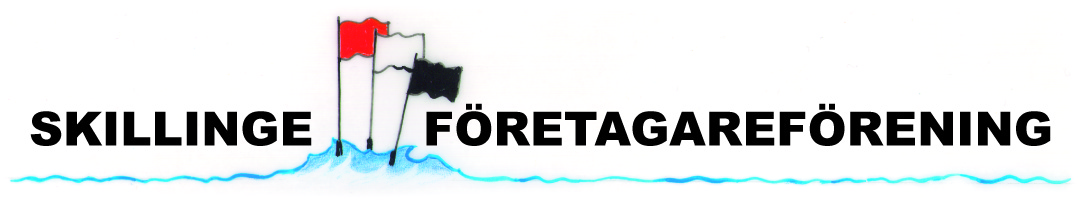 Nr 1/2020						JanuariOch så är det år 2020”Årets första kvartal bjuder på utmaningar och det är först i april som du känner att livet börjar leka igen!” Ja, så står det i ett horoskop för året, men som medlem i Skillinge Företagareförening kan du känna hur de positiva strömmarna kommer långt före dess:Välkommen till medlemsträff den 3 marsVi fortsätter studiebesöken. Den här gången gäller det Gunnarshögs Gård strax utanför Hammenhög. Start kl 18.30 då vi äter soppa. Mätta och belåtna fortsätter vi med rundvandring i en intressant miljö. Som alltid blir det föreningsinfo och möjlighet till trevliga samtal med företagarkolleger.Anmäl dig senast den 26 februari till anders@nycab.se eller malmqvist.marie@gmail.comKlang och jubel den 20 marsDen 20 mars hålls vårt årsmöte med start kl 18. Vi fortsätter efter de traditionella och formella ”förhandlingarna” med middag och underhållning under angenäma former – ja, även årsmötet brukar väl vara trevligt. Allt sker i Skillinge Teaters Café. Tag gärna med dig din ”partner”. Kostnad för drink, middag och lite dryck är 250 kronor per person. Var vänlig sätt in beloppet på Skillinge Företagareförenings bg 5284-6839 samtidigt som du anmäler dig till anders@nycab.se eller malmqvist.marie@gmail.comÅrets stipendiat 2020Under årsmöteskvällen kommer också årets stipendiat att uppmärksammas, det vill säga den som får stipendiet på 15 000 kronor. Glöm inte att nominera dig själv eller någon som du tycker är värd att belönas. Du som söker stipendiet eller den du nominerar ska vara en företagare mellan 18 och 45 år, ha verksamhet i anknytning till Skillinge med omnejd och med en långsiktig ambition. Dock behöver du inte vara medlem i Skillinge Företagarförening – men blir det genom stipendiet, eftersom ett års medlemskap ingår.Mer info på  Stipendium Ung Företagare 2020.docx och på skillinge.com.Det kommer meraUnder våren blir det ytterligare intressanta träffar kring bland annat fiske, larm och övervakning och juridiska spörsmål. Men det återkommer vi till längre fram.Mat och dryck i februariVisst går det fint att "äta ute" i februari. Bistro Verandan, Jord & Bord och Bobergs på Hamngården har värmande mat och dryck. Se öppettider på skillinge.com under fliken Äta, fika och bo. Eller också besöker ni Köpmangården Matöppet för ”gör-det-själv”!Dags för medlemsavgift – betala i tidFör att ta del av allt detta måste du så klart betala medlemsavgift. Faktura kommer inom kort. Tänk då på att betala och i tid. Det här året kommer vi att ta ut en förseningsavgift. Tidigare år har vi nämligen behövt lägga mycket tid på påminnelser, tid som kan användas till för alla mycket nyttigare aktiviteter. Du som själv är företagare vet hur trist det är, både att ge och få en påminnelse.Kasta ett öga på skillinge.comFöreläsningar, kurser, shopping, quigong, yoga, gymnastik, loppis, fotboll, ja, det är några aktiviteter i februari som du kan koppla av med. I mars ökar det och så bara fortsätter det. Du som själv har något du vill ha besökare till, hör av dig så att det kan finnas med på vår välbesökta sida. Säg till andra att gå in och titta – bli ambassadör för dina kolleger.Hälsningar Styrelsen